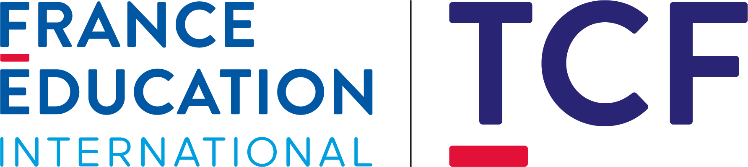 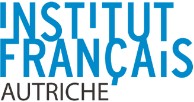 TEST DE CONNAISSANCE DU FRANÇAISFICHE D’INSCRIPTION / ANMELDEFORMULARNomPrénomDate de naissanceNationalité(s)AdresseAvez-vous déjà passé un test TCF ?Si oui merci de nous indiquer votre code : ………………………………………………………..Pourquoi souhaitez-vous passer un test TCF ? ………………………………………………….Merci de fournir une photoTCF (TOUT PUBLIC)d’identité aud’identité aumoment de votreinscription	Monsieur	MadamePays de naissanceLangue maternelleTéléphone(portable)Courriel@EPREUVES PRESENTEES TCFEpreuves obligatoires : QCM  Epreuves complémentaires : Expression orale  Expression écrite Droits d’inscription TCF :TCF QCM : 90 €TCF expression orale : 45 €TCF expression écrite : 45 €TOTAL : 180 €Nous vous rappelons que les frais d’inscriptios ne sont en aucun cas remboursables et que vous ne pouvez passer le test s’il n’a pas été dûment réglé / Wir weisen Sie darauf hin, dass die Anmeldegebühren nicht rückerstattet werden können und dass Sie erst zum Test antretendürfen, wenn die Gebühren rechtzeitig beglichen wurden.Bankdaten Institut Français IBAN : AT 63 3200 0000 0593 3700 BIC (Swift) : RLN WAT W WA/In	, le/amSignature/Unterschrift